БЮЛЕТИН III 201818-07-2018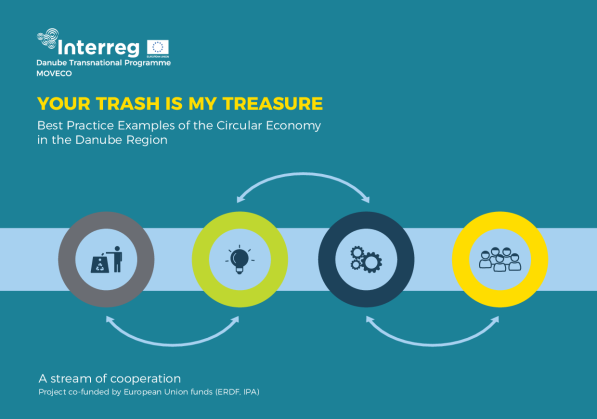 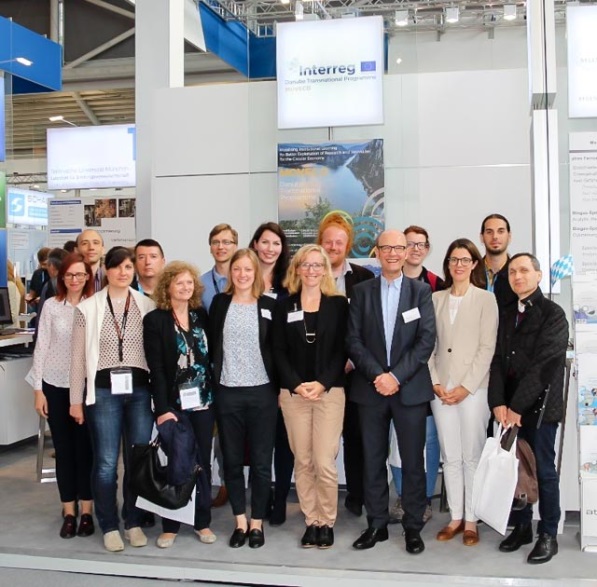 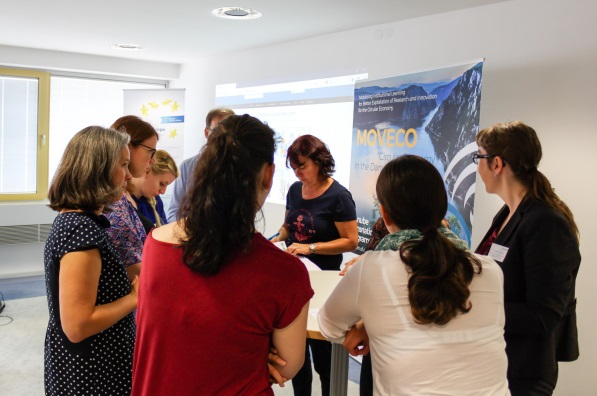 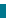 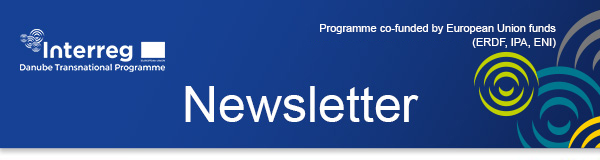 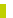 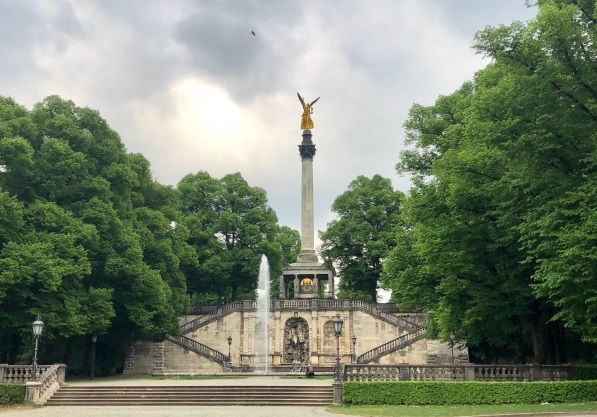 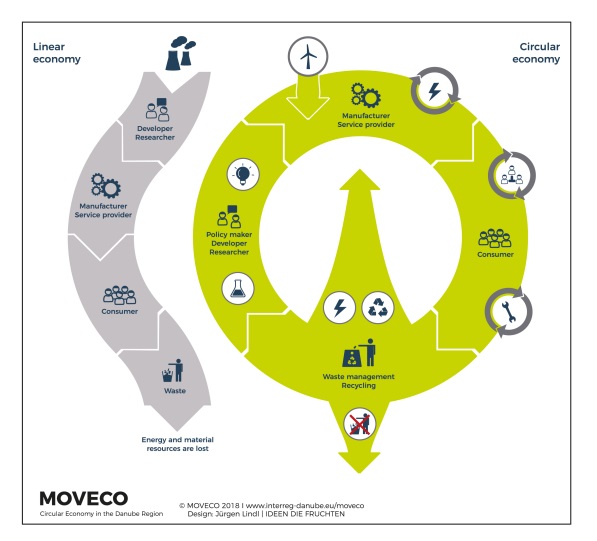 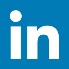 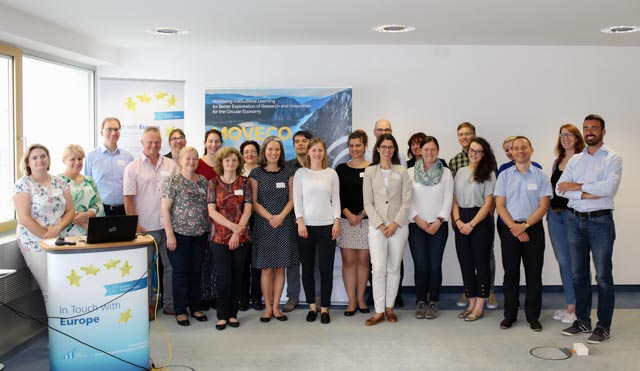 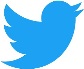 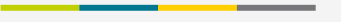 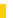 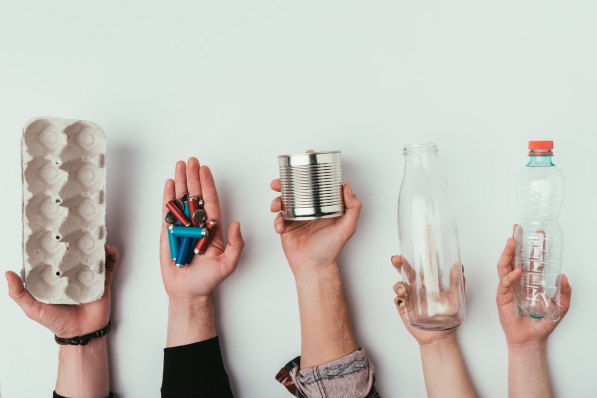 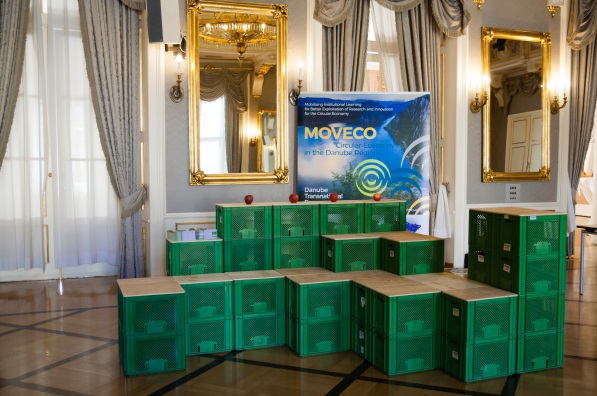 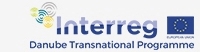 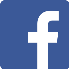 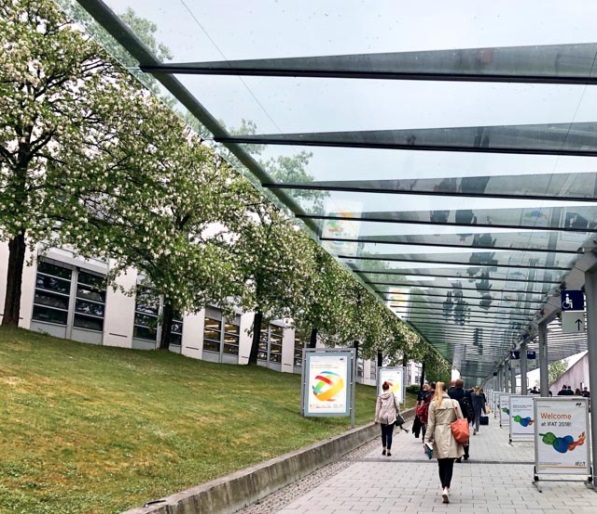 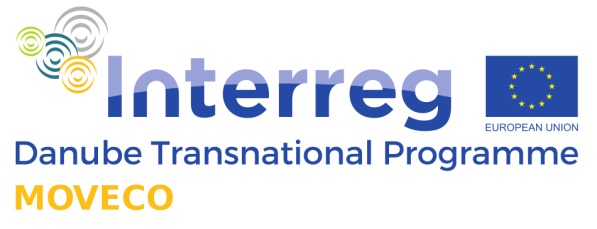 